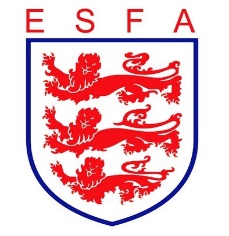 TRUSTEES REPORTMARCH 2024Mike Coyne, Chair, welcomed Trustees to the meeting.In considering the Association’s financial position, Trustees:Received confirmation of the termination of a sponsor contract due to irredeemable breach of termsApproved the signature of the contract with a new hotel partnershipReceived the outcomes from the Membership Funding Group with regard to disbursement of funds to AssociationsReceived the additional research commissioned to support the development of a commercial project, and agreed to take this forward to CoucnilIn considering the Association’s policies, Trustees:Noted the publication of the health and safety handbook and risk assessment, as approved by TrusteesNoted the publication of the staff handbook, as approved by TrusteesWere pleased that the new Whistleblowing Officer had accepted his appointmentIn considering the Association’s staffing, Trustees:Congratulated the Trainee Governance Manager who had successfully completed his traineeship and would now be designated “Governance Manager”.In considering the Association’s business plan, Trustees:Received the activity report, outlining progress towards KPIs, and noted two areas of risk and remedial actionConsidered the objectives for the new (24/25) business plan then approved an amended version In considering the Association’s governance arrangements, Trustees: Approved the appointment of an external EDI consultancy to support the Strategic Planning DayReceived, approved and retained the updated Business Continuity PlanFinally, Trustees reviewed all decisions taken during the meeting from a safeguarding and equality and diversity perspective to double-check that appropriate consideration had been given in each case. Trustees conducted their routine review of risks facing the Association and checked that opportunities to engage players in decision making had been considered.